TÁJÉKOZTATÓ!Az intézmény épületeinek felújítása közben betartandó minimális munkavédelmi utasítások a munkavégzés hatókörében tartózkodók védelme érdekében.A Mvt.(munkavédelmi törvény) célja szabályozni az egészséget nem veszélyeztető és biztonságos munkavégzés személyi, tárgyi és szervezési feltételeit a szervezetten munkát végzők – bizonyos kötelezettségek tekintetében a munkavégzés hatókörében tartózkodók esetében is – egészségének, munkavégző képességének megóvása, és a munkakörülmények harmonizálása érdekében, megelőzve ezzel a munkabaleseteket és a foglalkozással összefüggő megbetegedéseket.Kiemelt figyelmet igényelnek az iskola saját alkalmazottain kívül az oda nem sorolhatók, rájuk a hatókörben tartózkodók védelme érdekében KIEMELTEN figyelni kell:• SZÜLŐK, rokonok, látogatók, kiskorú gyerekek – adott szituációkban öntörvényűek lehetnek, viselkedésük önmagában több figyelmet kíván meg, vészhelyzet esetén PÁNIKVESZÉLY lehet• DIÁKOK – potenciálisan keresik a veszélyt, jelentős kíváncsiságuk komoly kockázat, veszélyérzetük, környezetismeretük részleges, kiszámíthatatlanná válhatnakezért az Intézmény és a kivitelező Vállalkozó együttes felelőssége: az egészséget nem veszélyeztető és biztonságos munkavégzésre vonatkozó szabályait úgy kell meghatároznia, hogy végrehajtásuk megfelelő védelmet nyújtson a munkavállalókon túlmenően a munkavégzés hatókörében tartózkodónak is.	Az építkezés azon részein, ahol a veszély jellege indokolja a munkavégzés hatókörében tartózkodók védelme érdekében biztonsági és egészségvédelmi jelzéseket alkalmaz az intézmény a kollektív műszaki megoldások érdekében. Ezért a munkavégzésre lezárt területek fizikai lehatárolásán túl a munkaterületre történő belépés esetén jelen lévő veszélyekre figyelmeztető és tiltó táblák kerülnek kihelyezésre.2   -FONTOS: A lezárt területekre történő engedély nélküli belépés Tilos és Életveszélyes lehet!Az építkezésen elhelyezett figyelmeztető utasítást adó vagy veszélyt jelző tábláknak baleset megelőző feladata is van. A veszélyforrást nem szünteti, meg csak jelenlétére felhívja a figyelmet, azok megrongálása, illetve eltávolítása szigorúan Tilos.Az épületrészek teljes, vagy ideiglenes lezárása mobil kerítés elemekkel (pl. gipszkarton, USB lap) fog megtörténni a megfelelő piktogramok használatával. Tárgyi lezárások megbontása, nem engedélyezett és veszélyes.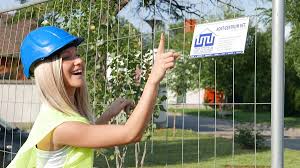 A födém széleknél, vagy falkiváltásoknál alkalmazott fa korlátok nem teljes értékűek a végleges vagy meglévő korlátelemekkel ezért azoknak neki dőlni, helyükről elmozdítani Tilos!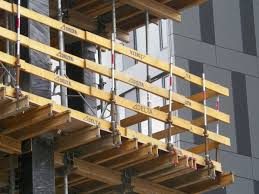 Az Intézményen belüli zavartalan és biztonságos gyalogos közlekedés érdekében az erre alkalmas útvonalak-közlekedők a munkafolyamatok előrehaladtával változnak melyekről a kivitelező vállalkozó értesíti az Intézmény képviselőit kik a változásokról folyamatos tájékoztatást adnak a szülők és diákok felé. A kijelölt közlekedési útvonalakon idegen tárgyakat elhelyezni, ott azokat ideiglenesen tárolni Tilos.3    -A kijelölt közlekedési-és menekülési utakat, valamint az ideiglenes gyülekező hely az alábbi piktogramokkal kerülnek megjelölésre 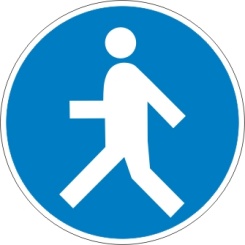 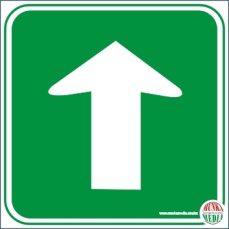 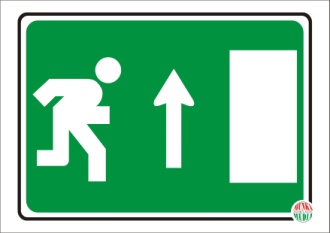 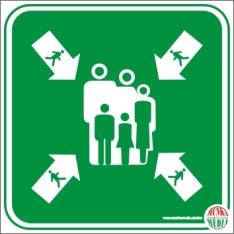 Az ideiglenesen kialakított közlekedők járófelületein folyamatos lehet a botlás-és elcsúszás veszélye így e területeken kiemelkedően fontos a fegyelmezett magatartás és a figyelmes közlekedés. Futkározás-kergetőzés Tilos és veszélyes!Az építési területen jelen lévő és a hatókörben tartózkodókra kiható veszélyek a hozzájuk tartozó biztonsági és egészségvédelmi jelzésekkel a teljesség igénye nélkül az alábbiak lehetnek:Munkavégzésre lezárt terület, illetékteleneknek a belépés tilos, ide csak az arra kioktatott és jogosult személyek léphetnek be!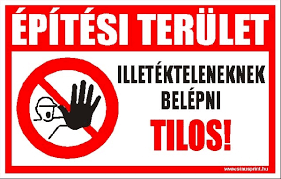 Munkavégzés a magasban, leeső tárgyak folyamatos veszélye a homlokzati felújítások során!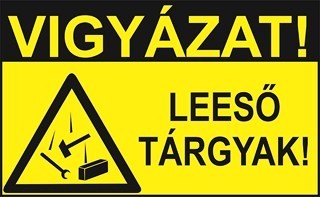 4    -Általános veszélyt jelző, botlás, csúszás, ideiglenes lépcsők.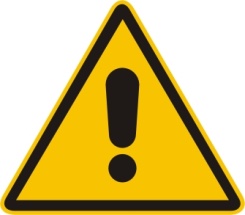 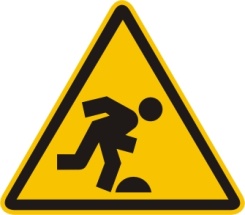 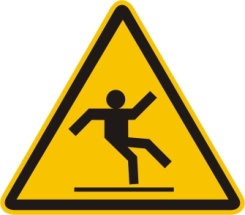 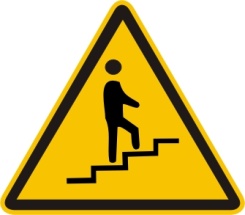 Az anyagmozgatás területein gépjárművek mozgása közben elütés-ütközés veszélye állhat fenn, ezért az esetleges forgalmi rendváltozásokat figyelembe véve szükséges módosítani az épület kerékpárral, gépjárművel történő megközelítésének rendjét illetve a parkolók áthelyezését az építéstől mentes területre.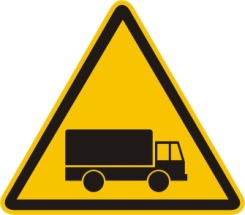 Kibontott nyílászárók, aknafedelek megközelítése esetén be-illetve le-zuhanás veszélyre felhívó táblák lehetnek. Ezen területeken a kialakított kollektív védelem megbontása szigorúan Tilos!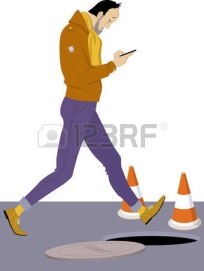 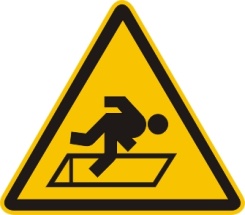 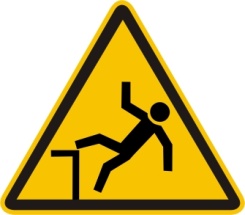 Az építési területek határain a fent bemutatott, kihelyezett piktogramok és jelzések megfelelő értelmezését, valamint a veszélyhelyzetek elkerülésére hozott intézkedéseket a diákok részére is egyértelművé kell tenni, azok betartása mindenkire nézve kötelező érvényű!Veszélyhelyzet, baleset és sérülés észlelése esetén haladéktalanul értesíteni kell intézmény igazgatóját. A tárgyi tájékoztatásban nem szereplő további utasítások az Intézmény házirendjében foglaltakkal megegyező.